4.3 Statistical Design and Power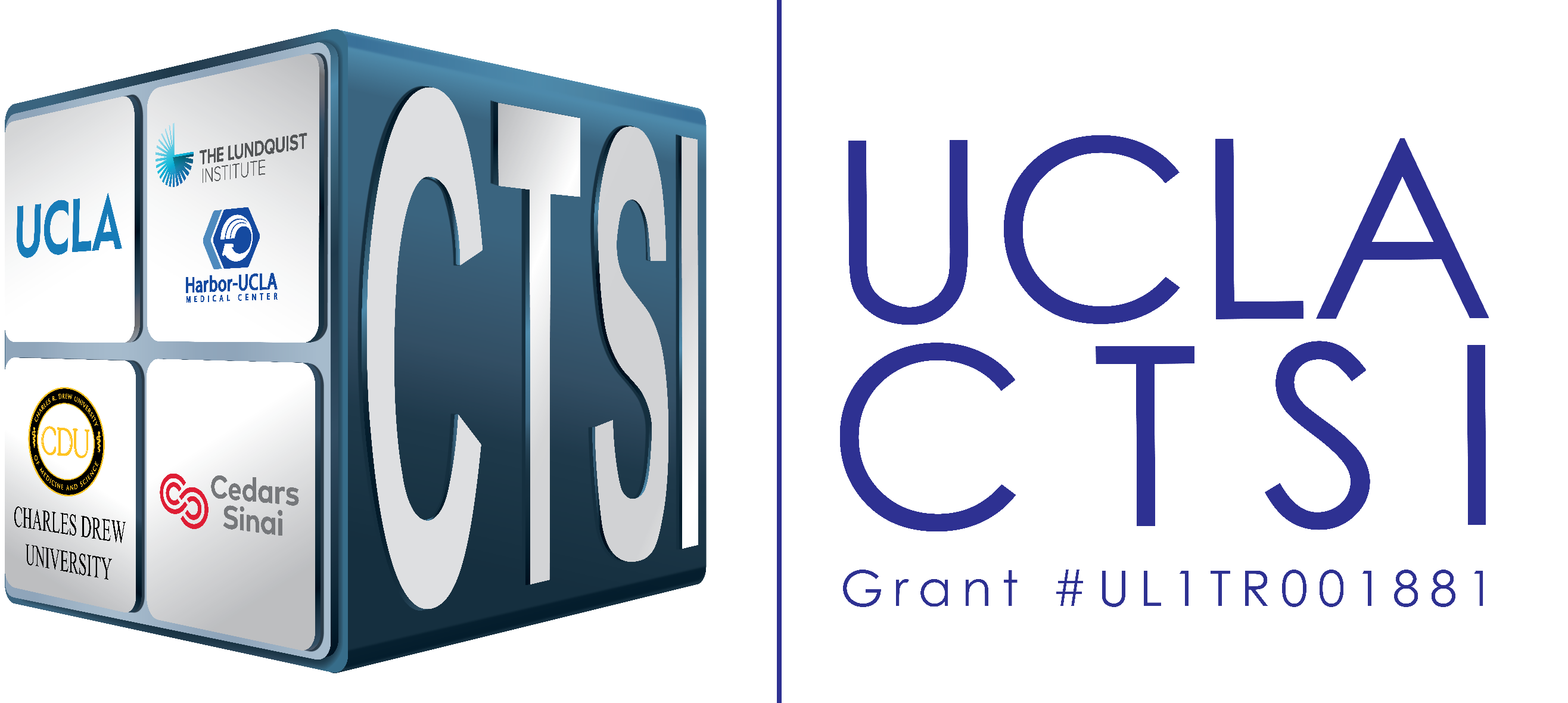 